Publicado en Zaragoza el 18/07/2019 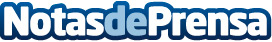 Los diferentes métodos de depilación de la zona íntima, por cremadepilatoria.infoCon la llegada del verano y la temporada de playa y piscina, la depilación es un tema clave aunque cada vez hay más personas que prefieren optar por la no depilaciónDatos de contacto:MariaNota de prensa publicada en: https://www.notasdeprensa.es/los-diferentes-metodos-de-depilacion-de-la Categorias: Industria Farmacéutica Moda Aragón Consumo Belleza http://www.notasdeprensa.es